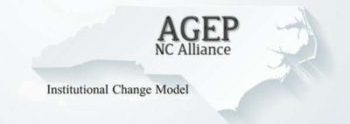 CALL FOR AGEP-NC FELLOW APPLICATIONSThe AGEP-North Carolina Alliance, An Institutional Transformation Model to Increase Minority STEM Doctoral Student and Faculty Success, is now taking applications for our third cohort of AGEP-NC Fellows. The aims of the AGEP-NC project are to build an infrastructure in STEM doctoral programs and a culture among dissertation advisors that successfully prepares underrepresented minority (URM) dissertation students for faculty careers. The Fellows are the heart of the AGEP-NC effort to enhance diversity and inclusion in our doctoral programs.This cohort of AGEP-NC Fellows will have 4 to 6 faculty fellows at NC State. Each Fellow will serve a two-year term, from August 2021 to August 2023. The fellows will meet monthly on their own campus and attend two Alliance-wide workshops per year to read, discuss, and develop knowledge about cross cultural mentoring, promoting diversity in doctoral programs, and facilitating departmental dialog.  The AGEP-NC Fellows will, with support from the department head/chair and graduate director and the AGEP-NC leadership team, facilitate a faculty process to develop a departmental plan with concrete steps for promoting URM dissertation completion and progression to faculty roles. Funds are available up to $2000 per year to reimburse Fellows for project expenses such as workshops, speaker fees and travel. The AGEP-NC Fellows will be expected to make the following commitments:Actively participate in a monthly reading and discussion group from August 2021 through April 2023. Read approximately two papers per month for discussion.Participate in two Alliance-wide workshops per year. The semi-annual workshops will rotate among the 3 campuses of the Alliance: NC State, NC A&T, and UNC Charlotte.Develop initiatives to raise awareness, promote buy-in and build cross-cultural and mentoring skills among the faculty in their own department;Engage the faculty in designing approaches to address obstacles for students and the needs of faculty for creating pathways for success for diverse dissertation students; Coordinate a faculty process of developing a departmental plan for doctoral student diversity and inclusion. This process will be assisted by the department head/chair, graduate director, and the AGEP-NC leadership team. Members of the AGEP-NC leadership team who are experienced in facilitating campus discussions about diversity will serve as external facilitators.Participate in surveys and interviews to assess the impact of the project.Secure commitment of department head/chair and director of graduate programs to support and promote the aims of the project and the Fellow’s AGEP-NC activities within the department.Faculty may be nominated or may apply directly. All faculty meeting the criteria below, including department heads/chairs and graduate directors, are eligible to apply.  Fellows will be selected based on the following criteria:Must be tenured or immediately pre-tenure (submitting tenure dossier for review Fall 2021) in a STEM discipline.Experience and interest in promoting diversity in doctoral programs (including work as a graduate student) or elsewhere.Commitment to serve two years and fulfill the obligations of an AGEP-NC Fellow, with an average time commitment of four to five hours per month.Potential to continue to serve as an advocate for diversity and inclusiveness beyond the two-year term as a Fellow.Applicants or nominators should send a CV and list of supervised doctoral students, a statement of interest addressing the selection criteria, and a copy of the department's commitment letter signed by both the department head and the director of graduate programs to Marcia Gumpertz at gumpertz@ncsu.edu by Sunday, July 25, 2021A template of the department commitment letter is attached to this announcement. Successful applicants will be invited to serve as Fellows by June 15.The AGEP-NC project is supported by the National Science Foundation Grants # HRD 1820536, 1820538 and 1820582 . Thank you for your support and interest in this project.Best,Keith SchimmelMarcia GumpertzYvette HuetPIs, AGEP-North Carolina Alliance: An Institutional Transformation Model to Increase Minority STEM Doctoral Student and Faculty Success 